KAKO POMOĆI DECI U VANREDNIM OKOLNOSTIMA – SMERNICE ZA RODITELJEPandemija, vanredno stanje, samoizolacija, zabrana kretanja. Roditelji brinu o mnogim stvarima istovremeno. Možda nam nekada tako ne izgleda, ali i deca takođe istovremeno brinu o mnogim stvarima. Deca ne moraju da razmišljaju kako će doći do para ili do hrane ili kako ubediti baku da ostane kući, ali brinu kako su baka i deka, brinu kako su mama i tata, brinu jer vide da se nešto dešava a ne mogu da razumeju šta ili su dovoljno odrasla da mogu da razumeju ali im je teško da to prihvate. Ovo je situacija koja zahteva prilagođavanje svih nas, pa i dece bez obzira na njihov uzrast. A roditelji, pored svega o čemu trenutno moraju da vode računa imaju još jedan važan zadatak – da brinu i o deci. Naša namera je da vam u tome pomognemo i zato dajemo smernice koje vam mogu biti od koristi. Zapitajte se s vremena na vreme kako ste odreagovali na neko ponašanje deteta, da li ste mogli bolje, ali ne budite strogi prema sebi, možda ste mogli i lošije. KAKO DECA REAGUJU?                                             RAZLIČITO.    Nema ispravnog ili pogrešnog načina da osetite ili izrazite bol i brigu. U vreme opasnosti deca se fokusiraju na bliske osobe (roditelji, rodbina, odgajatelji...) ali kad su i te osobe izložene istom događaju, deca mogu izgubiti sigurnost i poverenje u nekoga ko ih treba podržati. Vrlo je važno da odrasli mogu pronaći psihološki pomoć kako bi se bolje nosili sa svojim stresnim reakcijama i vratili potrebnu emocionalnu sigurnost svojoj deci. U slučaju izloženosti nekom dramatičnom događaju, deca izražavaju svoje osjećaje drugačije od odraslih i na različite načine. Deca pate diskontinuirano: ne održavaju isti emocionalni intenzitet dugo vremena. Mogu se uočiti isprekidane reakcije, emocije i ponašanja. Na primer, mogu imati ozbiljne krize plača ili gneva i ubrzo nakon toga delovati ravnodušno. Percepcija odraslih koji se brinu o njima mogla bi biti "igraju se kao i pre, prevladali su sve". Deca često mogu pokazivati potpuno uobičajena ponašanja (npr. igra), a zatim početi patiti  (noćne more, iznenadni strahovi itd.).Nakon izlaganja kritičnom događaju, deca mogu doživeti brojna emocionalna stanja: tugu, krivicu, ljutnju, strah, zbunjenost i teskobu, takođe zbog dugotrajnog stanja izolacije i preokreta uobičajenih ritmova. Takođe mogu razviti somatske reakcije, poput fizičkih tegoba (glavobolja, bol u trbuhu, mogu se češće razboleti). Postoje izražene pojedinačne razlike u izgledu, trajanju i intenzitetu tih reakcija. Moguće je da se kod neke dece pojavi samo jedna od tih reakcija, dok se kod druge pojavi nekoliko njih, možda istovremeno ili tokom jednog dana ili u dužem vremenskom razdoblju.Ukoliko vi pristupate situaciji smireno i                 samouvereno,       na taj način deci pružate sigurnoporodično okruženje u kojem                                                   će se bolje osećati. 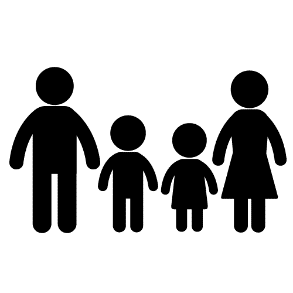 ONI MALO MLAĐI ....Deca školskog uzrasta, mlađi osnovci, a ponekad i predškolci, mogu postavljati razna pitanja o novonastaloj situaciji. O virusu, o samoizolaciji, o tome zašto pas ne sme napolje ako je do sada morao, zašto sada moramo češće da peremo ruke ili zašto se ne sme u park ili ko je to zabranio baki da dolazi u posetu. Nekada će ta pitanja postavljati smireno i radoznalo, a nekada besno, uplašeno ili tužno (ili ako njih pitate, verovatno sve to zajedno). Na ta pitanja nije lako odgovoriti. Psiholozi savetuju da se odgovori prilagode uzrastu deteta, ali šta to sada znači? Ispod možete pronaći neke od zanimljivih načina da deci približite situaciju u kojoj se nalazimo tako da mogu da razumeju. Ponekad se može desiti da se dete uporno fokusira na detalje – imajte strpljenja. Ipak, neka deca neće postavljati pitanja i neće želeti da razgovaraju sa vama o novim uslovima života. Nemojte ih forsirati, kada budu osetili potrebu sami će vam prići. Škole su zatvorene i nastava se obavlja preko TV-a. Ovo je važna stvar, jer održavanje kontinuiteta i rutine pruža deci osećaj sigurnosti. Međutim, moguće je da deca pokazuju teškoće u održavanju koncentracije prilikom učenja ili da se stalno žale da im je previse teško – važno je da im pomognemo i našom upornošću u tome pokažemo koliko je škola važna, a takođe je bitno da im pokažemo da oni mogu da rade i teške stvari! ONI MALO STARIJI ....Tinejdžeri aktuelno pokušavaju da se prilagode na razne promene. Nova škola i novi nastavnici + stari nastavnici i nove metode, uskraćeni su im kontakti uživo sa vršnjacima, ne mogu često da izlaze, a nisu navikli da porodica bude na okupu non-stop. Može se desiti da češće ulaze u konflikte sa ukućanima, da budu preplavljeni različitim emocijama a to ne umeju uspešno da iskomuniciraju sa drugima, njihovi online kontakti mogu postati primetno učestaliji, a mogu postati i primetno ređi. Pripremite se na blaže ili intenzivnije “acting out” epizode – neočekivane ispade, besne ili panične reakcije. Ne zaboravimo da je adolescencija i u redovnim uslovima posebno turbulentan period i za adolescente i za porodicu. Pokušajte da budete tu za svoje tinejdžere ako im je to potrebno, ne samo razgovorom, već i zajedničkim aktivnostima, ovo je prilika da otkrijete šta vole da slušaju, šta vole da gledaju, mogu li vas pobediti u nekim društvenim igrama... Dopustite im da učestvuju u kreiranju plana organizacije aktivnosti, dodelite im nove obaveze ili ih podsetite na stare obaveze kojima vam pomažu u održavanju domaćinstva. Na internetu možete pronaći mnogo zanimljivih jednostavnih recepata koji će se možda dopasti vašim tinejdžerima, školarcima ili predškolcima. Možda će tinejdžerima biti potrebno da ponekad budu sami ili da se u toku rasprave sklone kako bi se smirili i kako rasprava ne bi eskalirala. To je u redu i to ne znači da im je muka od vas, već samo znači da pokušavaju da se izbore sa sopstvenim unutrašnjim haosom (svima nam je to ponekad potrebno). Smene raspoloženja su takođe očekivane, kao i u redovnim okolnostima. Nekada je teško izdržati ih, ali je važno time pokazati deci da mi možemo da izdržimo to i da ih volimo i prihvatamo čak i u trenutku kada oni sebe ne razumeju.Ako ne primetite da se reakcije umiruju i da nema poboljšanje korisno je obratiti se stručnjacima koji će vam pomoći da se bolje nosite sa stresom svoje dece.Vremenom se puno stvari gomila u nama i postajemo preplavljeni informacijama i emocijama... Srećom, tu su stručnjaci da nas posavetuju i da nam pomognu kada primetimo da ne možemo više sami. To što tražimo pomoć kada nam je potrebna, odraz je odgovornosti, a ne slabosti. Telefon za psihosocijalnu pomoć građanima 0800 309 309                             Telefon Instituta za mentalno zdravlje za mlade i roditelje dece do 18 godina                                                     063 7298260 Telefon Instituta za mentalno zdravlje za osobe starije od 18 godina 063 1751150 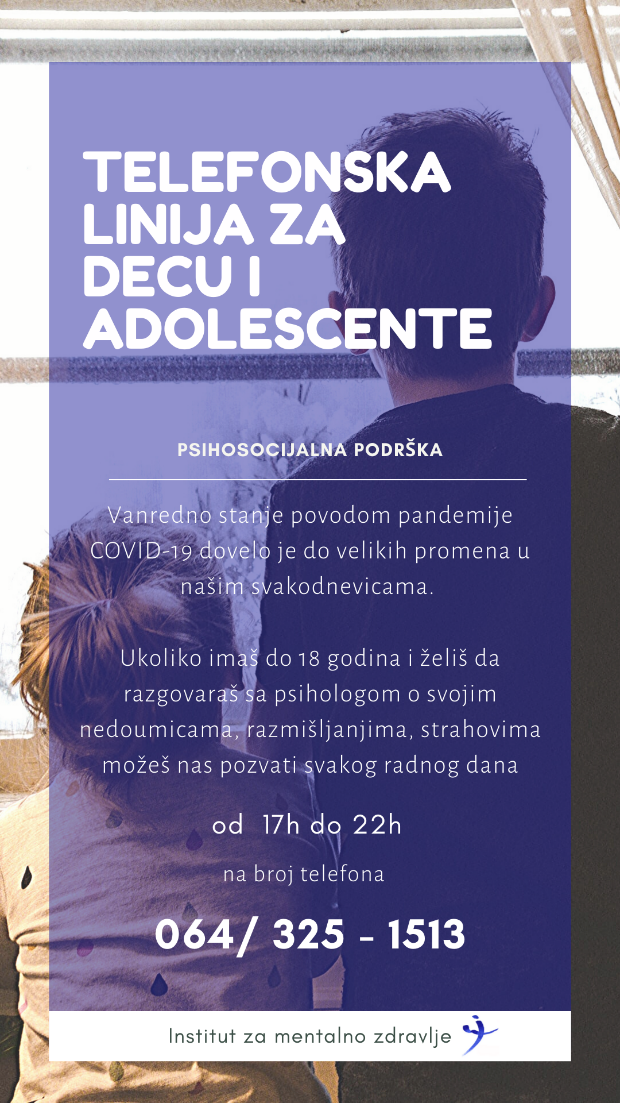 Korisne stranice za roditelje https://kreativnicentar.rs/vesti.php?id=2119 https://www.unicef.org/serbia/medija-centar/vesti/kako-razgovarati-sa-detetom-o-pandemiji-novog-korona-virusa-covid-19?fbclid=IwAR34bjDRuGvrCROoBnXy3z9wd5mbgwiTAUb7VWAp-K1wt0fwZiXf9hEX2PUOPŠTE SMERNICE ….SVI SMO SVESNI DA OVO NIJE LAKO PRIMENITI, ali porodica je sistem u kojem svi članovi svojim ponašanjem utiču jedni na druge! Važno je da pratimo svoje reakcije i reakcije ukućana i da pokažemo deci koliko su ljubav, zajedništvo i poverenje važni i koliko nam u vanrednim okolnostima pomažu da se izborimo sa strahom!